Publicado en Comunidad Valenciana el 29/07/2016 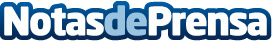 FSIE celebra el Acuerdo que posibilitará la recolocación en la enseñanza concertada en la  ComunidadAyer, 28 de julio, se firmó el pre-acuerdo que surtirá efectos desde el próximo 1 de septiembre, y que contempla medidas concretas que posibilitarán la ocupación efectiva de los afectados tras el cierre de unidades concertadas, al tiempo que se amplía la dotación horaria de los centros que se acojan a las mismasDatos de contacto:Blas Giner MartínezSecretario Autonómico de FSIE-CV629250635Nota de prensa publicada en: https://www.notasdeprensa.es/fsie-celebra-el-acuerdo-que-posibilitara-la Categorias: Educación Valencia http://www.notasdeprensa.es